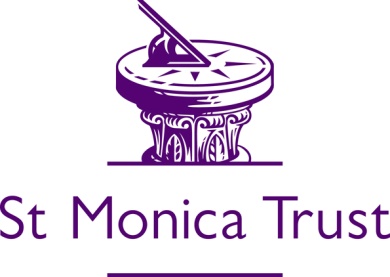 COMMUNITY BEFRIENDING REFERRAL FORMThis form can be completed by:A referrer (such as a relative, friend, or social care or medical worker); orAn individual wishing to refer themselves to the befriending schemePlease be aware that St Monica Trust will file this information securely.  It will normally only be shared with the relevant Volunteer Befriender.Date: Personal details:Details of referrer (if not the person above):Emergency contact for the person referred (such as a relative or friend):Are there any unsuitable days and times for visits?Reasons for requesting a befriender:Hobbies and interests:Please list any physical difficulties (for example, cannot walk far, arthritis in hands)Please give details of any other medical or emotional issues (for example, nervous of falling, recently bereaved, depressed)Name and contact details of GP:Please give details of help given by other services (if any).  For example ‘weekly visits from community nurse’Are there any possible risks to lone worker from the person being referred or the environment they live in. ie Smoker, neglected property, animals.Return this form, marked CONFIDENTIAL, By Post: Karen Bennett, Community Befriending Officer, Monica Wills House, Cromwell Street, Bedminster Bristol, BS3 3NH By Email: Karen.Bennett@stmonicatrust.org.ukBy Phone: 07875 406844 If you need any further information please do not hesitate in contacting me.  Forename:	Surname:	Title: (Mr, Mrs, Ms etc)Address:	Post code:Telephone No:	Mobile No:E mail address: 	Year of birth:Name:		Title: (Mr, Mrs, Ms, Dr etc)Relationship to the person being referred: (For example, GP, social worker, son/daughter)Organisation (if applicable)Address:	Post code:Telephone No:	Mobile No:E mail address:Name:		Title: (Mr, Mrs, Ms, Dr etc)Relationship to the person being referred: Telephone No:	Mobile No:E mail address: